Выбор профессии: что это такое и зачем он нужен?Выбор будущей профессии — это серьезный и ответственный шаг в жизни каждого человека, требующий подготовки и знаний, времени на раздумья, и не терпящий легкомысленности.От правильности выбора будущей профессии зависит душевное равновесие и материальное благополучие во взрослой жизни. Неправильный выбор профессии приводит к тому, что многие взрослые оказываются недовольны выбранной сферой деятельности, и как следствие — уровнем и качеством своей жизни, степенью профессиональной реализованности, своим душевным состоянием.Только выбрав будущую профессию, вы сможете правильно выбрать направление или специальность подготовки.Что обязательно надо знать для правильного выбора профессии?Правила выбора профессии.Перечень и содержание существующих профессий.Востребованность профессий на рынке труда.Свои склонности, способности и предрасположенность к какой-либо профессииПравила выбора профессии – задайте себе лишь 3 вопроса…: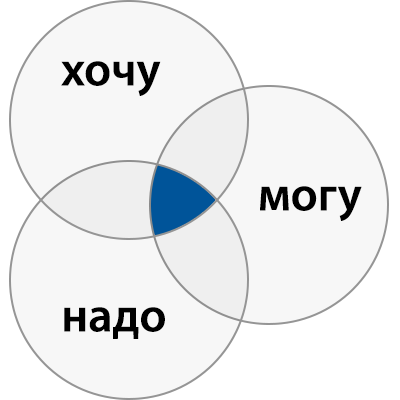 Хочу – удовольствие от работы«К чему у меня душа лежит?» Чем я хочу заниматься, что мне нравится делать, к чему имею склонности, какой вид деятельности меня привлекает?Могу  - анализ собственных ресурсов «Смогу ли я?» Смогу ли я поступить в вуз на выбранную специальность. Смогут ли родители обеспечить мою подготовку к поступлению и обучение. Хватит ли у меня способностей и умения, чтобы освоить ту профессию, к которой «душа лежит». Смогу ли я самостоятельно устроиться на работу, когда окончу вуз?Надо  - востребована ли, нужна ли эта профессия?  «Есть ли спрос на мою профессию?» Нужна ли моя профессия на рынке труда, требуются ли специалисты моей профессии, смогу ли я устроиться на работу по своей специальности, сколько мне будут платить, есть ли перспективы у моей профессии или скоро она исчезнет.Только с учетом  «хочу», «могу» и «надо» то ваш профессиональный выбор будет удачным.Основные ошибки при выборе профессииВыбор профессии при исключении хотя бы одного параметра: «хочу», «могу» или «надо».Выбор профессии «за компанию», под влиянием товарищей.Перенос отношения к человеку («хороший—плохой»), который является представителем той или иной профессии, на саму профессию. Например, ваш дедушка был анестезиологом, вы его очень любите и уважаете, и поэтому по его примеру тоже хотите стать анестезиологом. Но когда вы начнете обучаться этой профессии или уже работать, то может оказаться, что у вас нет никаких склонностей и способностей к этой профессии, и вообще она вам не нравится.Неумение или нежелание разбираться в своих личностных качествах (склонностях, способностях).Незнание положения на рынке труда: какие специальности наиболее востребованны сегодня, а какие будут востребованы в ближайшем будущем, когда вы закончите вуз.Увлечение только внешней или какой-нибудь частной стороной профессии. Например, вам нравится профессия ковбоя. Внешне она очень привлекательна и романтична, но это только по фильмам. На самом же деле ковбой — это просто пастух. Поэтому если вы не любите животных и не любите за ними ухаживать, вам лучше выбрать другую профессию.Источники информации о профессияхОбщероссийский классификатор специальностей по образованию. Посмотреть здесь или здесь.Единый квалификационный справочник должностей руководителей, специалистов и других служащих (ЕКС).Сборники профессиограмм (описаний) профессийДни открытых дверей вузов, колледжей Выставки-ярмарки вакансий рабочих мест.Газеты и сайты HeadHunter, «Ищу работу» и т. п.Профориентационные центры.Службы занятости.Кадровые агентства.Родители, друзья, знакомые.Интернет, телевидениеВиды профессийПрофессия — вид трудовой деятельности, предъявляющий к человеку определенный перечень требований (например, учитель).Специальность — вид занятия в рамках одной профессии (например, профессия — «учитель», а специальность — «учитель математики»).Профессию относят к какому-либо виду в зависимости от:предмета труда (с чем имеет дело работник);цели труда (что нужно сделать с предметом труда);средств труда (чем работник воздействует на предмет труда);условий труда (где происходит процесс работы).Профессия может иметь несколько предметов, целей, средств и разные условия труда. В этом случае необходимо выделить те из них, которые являются главными.Классификация профессий (по Е. А. Климову)Любая профессия по каждому из признаков может быть отнесена к одному или нескольким типам. Подбор профессии по склонностям лучше производить через профориентационные тесты:Важно при прохождении теста отвечать на вопросы максимально честно, не обманывать себя самого. В противном случае результат теста будет ошибочен.Профориентационный тест по классификации профессий Е. А. Климова, помогает определить склонности к конкретному типу взаимодействияhttps://testometrika.com/business/test-to-determine-career/Профориентационный тест Джона Голланда  позволяет определить тип социально-профессиональной направленности личности.Пройти тестСборник профориентационных тестов  по профориентации, составленных по методикам разных авторов: тест на профориентацию Дж. Холланда (Голланда); определение социально-психологических установок личности (методика О.Ф.Потемкиной); определение типа будущей профессии (методика Е. А. Климова); карта интересов (модифицированная методика А. Е. Голомштока); опросник профессиональных склонностей Л. Йовайши (в модификации Г. В. Резапкиной).Пройти тестыhttps://postupi.online/test-spo/ - тесты от создателей сервиса «Поступи онлайн» https://spo.mosmetod.ru/test/1  - модифицированный тест Центра тестирования и развития МГУ «Гуманитарные технологии», ориентированный на измерение Ваших интересов, важных для выбора профессии, специальности, должности. https://proforientator.ru/tests/  - все тесты Центра тестирования и развития МГУ «Гуманитарные технологии»Сборники профессиограмм (описаний) профессийПрофессиограмма — это подробное описание профессии: цель труда, предмет труда, средства труда, условия труда, психологические требования профессии к человеку, должностные обязанности, уровень необходимой квалификации.Сборники профессиограмм:Сборник профессиограмм Центра тестирования МГУ «Гуманитарные технологии»Сборник профессиограмм (PDF)Профессиограммы на azps.ruПрофессиограммы. HR-PortalИнтерактивные профессиограммыПрофессиограммы. Интерактивный портал службы труда и занятости населенияКраткий словарь новых профессийКлассификационный признакВиды и характер трудаПредмет трудаПрирода   Техника   Человек   Знак   Художественный образЦели трудаГностические   Преобразующие   ИзыскательскиеСредства трудаРучные   Машины   Автоматизированные   ФункциональныеУсловия трудаБытовые   Открытый воздух   Необычные   Повышенная моральная ответственность